                                                                                                                                        Obrazac A1                                                                                                           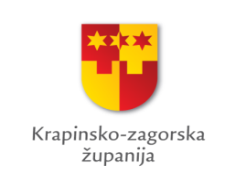 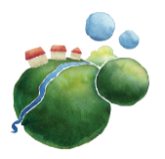 Krapinsko-zagorska županija IZMJENA DOKUMENTACIJE, 12. veljače 2019. JAVNI NATJEČAJza financiranje programa i projekata poljoprivrednih udruga Krapinsko-zagorske županije u 2019. godiniUPUTE ZA PRIJAVITELJEDatum raspisivanja natječaja: 25. siječnja 2019. godineRok za dostavu prijava: 25. veljače 2019. godineIzmjena je sastavni dio Javnog natječaja za financiranje programa i projekata poljoprivrednih udruga Krapinsko-zagorske županije za 2019. godinu koji je otvoren do 25. veljače 2019.U otvorenom Javnom natječaju za financiranje programa i projekata poljoprivrednih udruga Krapinsko-zagorske županije za 2019. godine, objavljenom na službenim mrežnim stranicama  Krapinsko-zagorske županije (http://www.kzz.hr/natjecaj-financiranje-programa-poljo-udruga-2019) dana 25. siječnja 2019. godine, izmjena dokumentacije odnosi se na: Upute za prijaviteljeUPUTE ZA PRIJAVITELJE 3. PRIHVATLJIVE AKTIVNOSTI I TROŠKOVITekst točke 3.3. mijenja se i glasi: U proračunu  programa/projekata poljoprivrednih udruga koje se prijavljuje na ovaj Javni natječaj ne smiju biti uvršteni sljedeći troškovi:carinske i uvozne pristojbe ili bilo kakve druge naknade;novčane kazne, financijske kazne i parnični troškovi;operativni troškovi, troškovi konverzije, naknade i gubici po tečajnim razlikama vezani uz bilo koji devizni račun u eurima za određenu komponentu kao i drugi čisto financijski izdaci;troškovi koji se odnose na plaćanje režijskih troškova (npr. troškovi potrošnje električne energije, vode, komunalija, fiksnih i mobilnih telefona i sl.) koji glase na ime fizičke osobe;regres, božićnice, doprinosi za dobrovoljna zdravstvena i mirovinska osiguranja koja nisu obvezna prema nacionalnom zakonodavstvu, financijske nagrade te prigodni darovi, kao i druge slične naknade zaposlenicima i članovima udruge; dugovi udruge koji su nastali bez obzira iz kojih razloga, troškovi kamata, kao ni aktivnosti koje spadaju u redovitu djelatnost udruge (primjerice troškovi održavanja skupštine udruge, upravnog odbora udruge i slično);PDV, osim PDV-a koji je prihvatljiv kao trošak sukladno nacionalnom zakonodavstvu o PDV-u.troškovi ugostiteljskih usluga. 